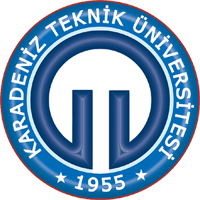 KARADENİZ TEKNİK ÜNİVERSİTESİ SOSYAL BİLİMLERİ ENSTİTÜSÜ 2020-2021 EĞİTİM ÖĞRETİM YILI BAHAR YARIYILI 100/2000 DOKTORA BURSU PROGRAMI KAPSAMINDA ÖĞRENCİ BAŞVURU FORMU